Уважаемые мамы и папы, бабушки и дедушки!Пальчиковая гимнастика - это весёлое, увлекательное и полезное занятие! Игры с пальчиками развивают мозг ребёнка, стимулируют развитие речи, творческие способности, фантазию. Простые движения помогают убрать не только напряжение самих рук, но и ослабить мышцы всего тела. Они способны улучшить произношения многих звуков, чем лучше работаю пальцы и вся кисть в целом, тем ЛУЧШЕ РЕБЁНОКГОВОРИТ! ПОИГРАЙТЕ С РЕБЕНКОМ! 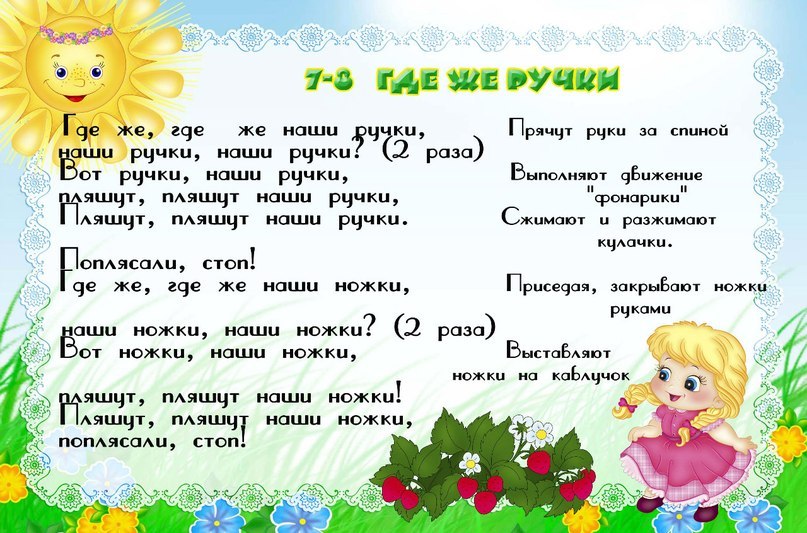 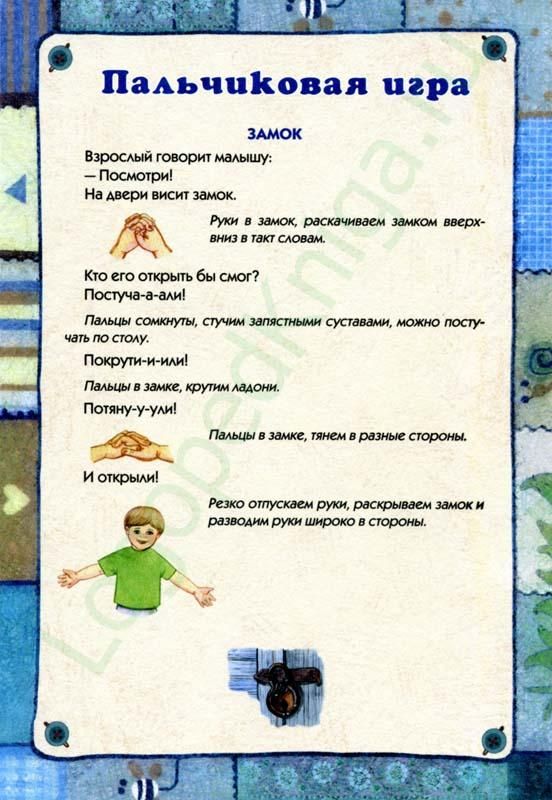 